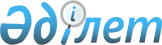 Об установлении квоты рабочих мест для трудоустройства лиц, состоящих на учете службы пробации, лиц освобожденных из мест лишения свободы и для граждан из числа молодежи, потерявших или оставшихся до наступления совершеннолетия без попечения родителей, являющихся выпускниками организаций образования
					
			Утративший силу
			
			
		
					Постановление акимата Нуринского района Карагандинской области от 22 декабря 2016 года № 37/02. Зарегистрировано Департаментом юстиции Карагандинской области 6 января 2017 года № 4084. Утратило силу постановлением акимата Нуринского района Карагандинской области от 12 января 2018 года № 03/13
      Сноска. Утратило силу постановлением акимата Нуринского района Карагандинской области от 12.01.2018 № 03/13 (вводится в действие со дня его первого официального опубликования).
      В соответствии с подпунктом 2) пункта 1 статьи 18 Уголовно – исполнительного кодекса Республики Казахстан от 5 июля 2014 года, пункта 2 статьи 31 Закона Республики Казахстан от 23 января 2001 года "О местном государственном управлении и самоуправлении в Республике Казахстан", подпунктами 7) , 8) , 9) статьи 9 Закона Республики Казахстан от 6 апреля 2016 года "О занятости населения" и приказом Министра здравоохранения и социального развития Республики Казахстан от 26 мая 2016 года № 412 "Об утверждении Правил квотирования рабочих мест для трудоустройства граждан из числа молодежи, потерявших или оставшихся до наступления совершеннолетия без попечения родителей, являющихся выпускниками организаций образования , лиц, освобожденных из мест лишения свободы, лиц, состоящих на учете службы пробации" (зарегистрирован в Реестре государственной регистрации нормативных правовых актов за № 13898) акимат Нуринского района ПОСТАНОВЛЯЕТ:
      1. Установить квоту рабочих мест для трудоустройства лиц, состоящих на учете службы пробации согласно приложению 1.
      2. Установить квоту рабочих мест для трудоустройства лиц, освобожденных из мест лишения свободы согласно приложению 2.
      3. Установить квоту рабочих мест для трудоустройства граждан из числа молодежи, потерявших или оставшихся до наступления совершеннолетия без попечения родителей, являющихся выпускниками организаций образования согласно приложению 3.
      4. Контроль за выполнением настоящего постановления возложить на курирующего заместителя акима района.
      5. Настоящее постановление вводится в действие со дня его официального опубликования. Перечень организаций Нуринского района для которых устанавливается квота рабочих мест для трудоустройства лиц, состоящих на учете службы пробации  Перечень организаций Нуринского района для которых устанавливается квота рабочих мест для трудоустройства лиц, освобожденных из мест лишения свободы Перечень организаций Нуринского района для которых устанавливается квота рабочих мест для трудоустройства граждан молодежи, потерявших или оставшихся до наступления совершеннолетия без попечения родителей, являющихся выпускниками организаций образования
					© 2012. РГП на ПХВ «Институт законодательства и правовой информации Республики Казахстан» Министерства юстиции Республики Казахстан
				
      Аким Нуринского района

Н. Омарханов
Приложение 1
к постановлению акимата Нуринского района
от 22 декабря 2016 года № 37/02
№
Наименование организаций
Списочная численность работников
Размер квоты (% от списочной численности работников)
Количество рабочих мест для лиц, состоящих на учете службы пробации 
1.
Коммунальное государственное предприятие "Центральная районная больница Нуринского района"
319
1
3
2.
Государственное коммунальное казенное предприятие "Многопрофильный колледж Нуринского района"
86
1
1Приложение 2
к постановлению акимата Нуринского района
от 22 декабря 2016 года № 37/02
№
Наименование организаций
Списочная численность работников
Размер квоты (% от списочной численности работников)
Количество рабочих мест для лиц, освобожденных из мест лишения свободы 
1.
Государственное учреждение "Отдел образования Нуринского района"
55
1
1
2.
Государственное коммунальное казенное предприятие "Многопрофильный колледж Нуринского района"
86
1
1Приложение 3
к постановлению акимата Нуринского района
от 22 декабря 2016 года № 37/02
№
Наименование организаций
Списочная численность работников
Размер квоты (% от списочной численности работников)
Количество рабочих мест для трудоустройства граждан, из числа молодежи, потерявших или оставшихся до наступления совершеннолетия без попечения родителей, являющихся выпускниками организаций образования
1.
Коммунальное государственное предприятие "Центральная районная больница Нуринского района"
319
1
3
2.
Коммунальное государственное казенное предприятие "Ясли-сад "Балбобек" отдела образования Нуринского района
40
1
1
3.
Государственное учреждение "Отдел образования Нуринского района"
55
1
1